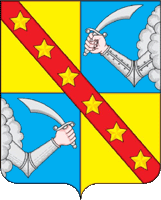  Администрация муниципального образования сельское поселение «Чертолино» Ржевского района  Тверской областиПОСТАНОВЛЕНИЕ05.04.2021		                                                                                                                   № 15О назначении публичных слушаний по  отчету об исполнении бюджета муниципальногообразования сельское поселение «Чертолино» за 2020 годРуководствуясь Федеральным законом от 06.10.2003 г. №131-ФЗ «Об общих принципах организации местного самоуправления в Российской Федерации», Уставом муниципального образования сельское поселение «Чертолино» Ржевского района Тверской области, решением Совета депутатов сельского поселения «Чертолино» Ржевского района от 24.10.2019 г. № 40 «Об утверждении Положения о порядке организации и проведения  публичных слушаний в муниципальном образовании сельское поселение «Чертолино» Ржевского района  Тверской области , Администрация  сельского поселения «ЧертолиноПОСТАНОВЛЯЕТ:		1. Провести публичные слушания по  отчету об исполнении бюджета муниципального образования сельское поселение «Чертолино» за 2020 год 21 апреля 2021 года в 10 часов 00 минут по адресу: Тверская область, Ржевский район, д.Звягино, ул.Центральная  д.16 ( помещение территориального участка администрации сельского поселения «Чертолино»).		           2. Утвердить состав организационного комитета по подготовке и проведению публичных слушаний (Приложение ).                      3.  Настоящее постановление  обнародовать на информационных стендах, опубликовать в газете «Ржевская правда» и   на официальном сайте Администрации сельского поселения «Чертолино» Ржевского района Тверской области в сети Интернет (www.чертолино.ржевский-район.рф)                        4. Настоящее постановление  вступает в силу со дня его официального опубликования. Глава сельского поселения «Чертолино» Ржевского района                  				                              И.В.Тихомирова                                                                                                                     Приложение  к постановлениюАдминистрации сельскогопоселения «Чертолино»от   05.04.2021 г. №15СОСТАВорганизационного комитета  по подготовке и проведению публичных слушанийпо отчету об исполнении бюджетамуниципального образования сельское поселение «Чертолино» за 2020 годПредседатель оргкомитета:Тихомирова И.В  – глава  сельского поселения «Чертолино» Ржевского района;Заместитель председателя: Крылова Т.Г.  –  председатель Совета депутатов сельского поселения «Чертолино» Ржевского районаСекретарь оргкомитета:Горонкова С.Ю . –  делопроизводитель  администрации сельского поселения «Чертолино»;Члены оргкомитета: Цветкова Е.А.- главный бухгалтер администрации сельского поселения «Чертолино»;Болтовская Н.А.  –  депутат Совета депутатов МО сельское поселение «Чертолино Ржевского района; Самохвалов В.В.- депутат Совета депутатов МО сельское поселение «Чертолино Ржевского района